ΜΕΛΕΤΗ ΑΠΕΝΤΟΜΩΣΗΣ, ΚΑΤΑΠΟΛΕΜΗΣΗΣ ΚΟΡΙΩΝ, ΜΥΟΚΤΟΝΙΑΣ ΚΑΙ ΑΠΩΘΗΣΗΣ ΦΙΔΙΩΝΤΕΧΝΙΚΗ ΕΚΘΕΣΗΗ παρούσα μελέτη συντάσσεται από την Διεύθυνση Καθαριότητας, Ανακύκλωσης, Περιβάλλοντος, Πρασίνου και Συντήρησης Υποδομών του Δήμου Μαραθώνος, προκειμένου να περιγράψει τις εργασίες ενός ολοκληρωμένου προγράμματος καταπολέμησης εντόμων και τρωκτικών σε κτήρια και χώρους εντός των διοικητικών ορίων του Δήμου για το έτος 2019 και αφορά την ανάθεση εργασιών απεντόμωσης, καταπολέμησης κοριών, μυοκτονίας και φιδοαπώθησης στα σχολικά κτήρια, στα δημοτικά κτήρια, στο σταθμό μεταφόρτωσης και στην Ε΄ Παιδική κατασκήνωση. Η δαπάνη των παραπάνω εργασιών ανέρχεται στο ποσό των 18.891,00 ευρώ με το Φ.Π.Α., θα βαρύνει τον προϋπολογισμό του Δήμου Μαραθώνος του 2019 και συγκεκριμένα τους Κ.Α 15.6482.01 με ποσό 12.432,00€ με το Φ.Π.Α και Κ.Α 30.6279.01 με ποσό 6.459,00€ με το Φ.Π.Α.ΑΝΑΛΥΤΙΚΑΟΜΑΔΑ Α.Εργασίες απεντόμωσης, μυοκτονίας και φιδοαπώθησης στα Σχολικά Κτήρια, στα Δημοτικά Κτήρια και στο Σταθμό Μεταφόρτωσης.  Τα κτήρια του Δήμου, όπως και κάθε άλλος εσωτερικός χώρος στον οποίο συγκεντρώνονται πολλοί άνθρωποι, προσφέρουν ευνοϊκό περιβάλλον για τη διαβίωση μικροβίων, εντόμων (κατσαρίδες, μυρμήγκια, ψύλλοι, τσιμπούρια, κοριοί κ.α.) και τρωκτικών (ποντικοί, αρουραίοι). Οι οργανισμοί αυτοί μπορεί να έχουν δυσμενείς επιπτώσεις τόσο στη δημόσια υγεία όσο και σε άλλους τομείς. Συγκεκριμένα:Αποτελούν φορείς μετάδοσης παθογόνων βακτηρίων, όπως εκείνα της λέπρας, βουβωνικής πανώλης, δυσεντερίας, τυφοειδούς πυρετού, γαστρεντερίτιδας κ.α.Αποτελούν φορείς μετάδοσης ιών, όπως αυτοί της μολυσματικής ηπατίτιδας και της πολιομυελίτιδας καθώς και ορισμένων μυκήτων.Σχετίζονται με αλλεργικές εκδηλώσεις όπως δερματίτιδες, οιδήματα των βλεφαρίδων, άσθμα κ.α.Μπορεί να προκαλέσουν ‘’βραχυκύκλωμα’’ σε ηλεκτρονικές συσκευές.Για την εξουδετέρωση του κινδύνου από τα έντομα, τρωκτικά καθώς και τη διασφάλιση της δημόσιας υγείας κρίνεται απαραίτητη η ανωτέρω εργασία επεμβάσεων σε κτήρια και λοιπούς χώρους του Δήμου.Α.1. ΑΠΕΝΤΟΜΩΣΗ    Στα κτήρια του Δήμου Μαραθώνα (Σχολικά Κτήρια, Δημοτικά Κτήρια) και στο Σταθμό Μεταφόρτωσης θα πραγματοποιηθεί απεντόμωση για την καταπολέμηση ερπόντων, βαδιστικών και ιπτάμενων εντόμων υγειονομικής σημασίας(κατσαρίδων, μυρμηγκιών, μυγών, κοριών, ψύλλων, σκορπιών, μυγών).Ο τρόπος αντιμετώπισης που θα εφαρμοστεί είναι ο εξής: ψεκασμός με χαμηλή πίεση περιμετρικά των κτιριακών εγκαταστάσεων και εσωτερικά αυτών.Α.2. ΜΥΟΚΤΟΝΙΑΣτις Μυοκτονίες τα σκευάσματα (δολώματα) που χρησιμοποιούνται είναι εγκεκριμένα από το Υπουργείο Γεωργικής Ανάπτυξης. Τα δολώματα θα πρέπει να είναι τοποθετημένα σε δολωματικούς σταθμούς ασφαλείας όπως ορίζει η Νομοθεσία. Επίσης τα δολώματα είναι τέτοιας τεχνολογίας(χρήση αντιπηκτικών σκευασμάτων σε μορφή δολωμάτων κέρινων κύβων με τρύπα), όπου τα τρωκτικά πεθαίνουν (βαλσαμώνονται) χωρίς να προκαλούν άλλα προβλήματα.Α.3. ΑΠΩΘΗΣΗ ΕΡΠΕΤΩΝ (ΦΙΔΙΑ) -ΝΕΟΣ ΤΡΟΠΟΣΗ απώθηση των φιδιών θα γίνει με τοποθέτηση 100 συσκευών (sticks) σταδιακής ελευθέρωσης των 80γρ ειδικής απωθητικής δραστικής ουσίας με μορφή σκόνης. με σταδιακή απελευθέρωση, στα εξής σχολεία:Νηπιαγωγείο Ανατολής,Δημοτικό Σχολείο Ανατολής,Γυμνάσιο Νέας Μάκρης,Λύκειο Νέας Μάκρης και Γυμνάσιο Νέου Βουτζά.Στα σχολεία που έχουν ήδη τοποθετηθεί 250 συσκευές (sticks) θα αντικατασταθεί μόνο η δραστική ουσία με μορφή σκόνης που περιέχουν. Τα σχολεία αυτά είναι τα εξής:2ο Δημοτικό Σχολείο Νέας Μάκρης,1ο Νηπιαγωγείο Μαραθώνα,2ο Νηπιαγωγείο Μαραθώνα1ο Δημοτικό Σχολείο Μαραθώνα,Γυμνάσιο Μαραθώνα,Νηπιαγωγείο Αγίας Μαρίνας, Δημοτικό Σχολείο Αγίας Μαρίνας,Νηπιαγωγείο Βαρνάβα, Νηπιαγωγείο Τύμβου,Δημοτικό Σχολείο Τύμβου,Νηπιαγωγείο Γραμματικού,Νηπιαγωγείο Κάτω Σουλίου ,Δημοτικό Σχολείο Κάτω Σουλίου,Εργαστήριο Ειδικής Επαγγελματικής Εκπαίδευσης και Κατάρτισης
(Ε.Ε.Ε.Ε.Κ.) Παμμακαρίστου και Ειδικό Δημοτικό Σχολείο Παμμακαρίστου.Επομένως, για τη φιδοαπώθηση στα σχολεία χρειάζεται να πραγματοποιηθεί αγορά 100 συσκευών (sticks) σταδιακής ελευθέρωσης των 80γρ ειδικής απωθητικής δραστικής ουσίας με μορφή σκόνης. και τοποθέτησή τους περιμετρικά του χώρου των σχολείων (100 τεμ., Τιμή 1200,00€ +ΦΠΑ). Για τις υπάρχουσες συσκευές, θα πραγματοποιηθεί αντικατάσταση μόνο της δραστικής ουσίας με μορφή σκόνης που περιέχουν (250 τεμ., Τιμή 1200,00€ +ΦΠΑ).Όλες οι παραπάνω εργασίες τοποθέτησης νέων συσκευών σε σχολεία που δεν έχουν, καθώς και επανατοποθέτησης  των υπαρχουσών σε κάθε σχολείο και αντικατάστασης της ειδικής απωθητικής δραστικής ουσίας, θα πραγματοποιηθούν κατά το τέλος του καλοκαιριού και λίγο πριν την έναρξη της σχολικής χρονιάς και το άνοιγμα των σχολείων.Την Άνοιξη του 2020 και συγκεκριμένα την περίοδο που τα σχολεία είναι κλειστά για τις διακοπές του Πάσχα όλες σε όλες συσκευές (350 συνολικά) απώθησης φιδιών θα αντικατασταθεί η δραστική απωθητική ουσία και θα γίνει επανατοποθέτησή τους στον εξωτερικό χώρο, σε περίπτωση που οι συσκευές αυτές έχουν αποθηκευτεί σε εσωτερικό χώρο κατά τους χειμερινούς μήνες ώστε να προφυλαχτούν από τις καιρικές συνθήκες(350 τεμ., 1.680,00 € +ΦΠΑ) Η διαδικασία αντικατάστασης της δραστικής ουσίας θα επαναλαμβάνεται δύο φορές κατ΄έτος: την Άνοιξη την περίοδο που τα σχολεία είναι κλειστά για τις διακοπές του Πάσχα και στο τέλος του καλοκαιριού λίγο πριν το άνοιγμα των σχολείων και την έναρξη της σχολικής χρονιάς.ΟΜΑΔΑ ΒΕργασίες απεντόμωσης, προνυμφοκτονίας, μυοκτονίας και φιδοαπώθησης στις εγκαταστάσεις της  Ε’ Παιδικής Κατασκήνωσης.Β.1. ΑΠΕΝΤΟΜΩΣΗ    Υπάρχουν δύο κατηγορίες εντόμων: Τα έρποντα έντομα (κατσαρίδες, αράχνες) και τα ιπτάμενα έντομα (μύγα, κουνούπι κτλ). Ο τρόπος αντιμετώπισης και τα σκευάσματα που χρησιμοποιούνται είναι σε κάθε περίπτωση διαφορετικά.Β.1.1. ΚΑΤΑΠΟΛΕΜΗΣΗ ΕΡΠΟΝΤΩΝ ΚΑΙ ΒΑΔΙΣΤΙΚΩΝ ΕΝΤΟΜΩΝ   Στους 200 οικίσκους κτήρια της Ε΄ Παιδικής Κατασκήνωσης θα πραγματοποιηθεί απεντόμωση για την καταπολέμηση ερπόντων και βαδιστικών εντόμων υγειονομικής σημασίας(κατσαρίδων, μυρμηγκιών, μυγών, κοριών, σκορπιών).Ο τρόπος αντιμετώπισης που θα εφαρμοστεί είναι ο εξής: ψεκασμός με χαμηλή πίεση περιμετρικά των κτιριακών εγκαταστάσεων και εσωτερικά αυτών.Β.1.2. ΚΑΤΑΠΟΛΕΜΗΣΗ ΕΝΤΟΜΩΝ ΣΤΟΥΣ ΧΩΡΟΥΣ ΠΑΡΑΣΚΕΥΗΣ ΦΑΓΗΤΟΥ (ΜΑΓΕΙΡΕΙΑ)   Οι επιχειρήσεις τροφίμων που παρασκευάζουν και διακινούν τρόφιμα πρέπει να ακολουθούν τους ΚΑΝΟΝΕΣ ΟΡΘΗΣ ΥΓΙΕΙΝΗΣ ΠΡΑΚΤΙΚΗΣ καθώς και τους αντίστοιχους ΕΘΝΙΚΟΥΣ ΟΔΗΓΟΥΣ ΥΓΙΕΙΝΗΣ. Η υποβολή της μελέτης (HACCP) δεν είναι υποχρεωτική ως δικαιολογητικό για την αδειοδότηση των επιχειρήσεων αλλά πρέπει οι επιχειρήσεις τροφίμων να θεσπίζουν – εφαρμόζουν και διατηρούν πάγια διαδικασία ή διαδικασίες βάση των αρχών HACCP. Πιο συγκεκριμένα οι επιχειρήσεις μαζικής εστίασης πλήρους γεύματος υπάγονται στο άρθρο 14 της υπ’ αριθμόν Υ1γ/Γ.Π/οικ.47829/2017 Υγειονομικής Διάταξης, απαιτείται πλήρης ανάπτυξη και τεκμηρίωση του συστήματος HACCP από τις επιχειρήσεις εκείνες που εξυπηρετούν περισσότερα από 1300 άτομα την ημέρα. Ένα από τα επτά αρχεία του HACCP είναι ο φάκελος Απεντόμωσης – Μυοκτονίας που συντάσσεται από την ανάδοχο εταιρεία. Στο αρχείο αυτό υπάρχουν όλα τα νόμιμα δικαιολογητικά που απαιτούνται για κάθε νόμιμο έλεγχο.Ο Ε.Φ.Ε.Τ. δεν ορίζει υποχρεωτικό αριθμό επεμβάσεων στις επιχειρήσεις εστίασης, ωστόσο προκειμένου να διασφαλιστεί η σωστή υγιεινή και η υψηλή ποιότητα παροχής υπηρεσιών, ο αριθμός των επεμβάσεων πρέπει να επαναλαμβάνεται τουλάχιστον ανά 45 (σαράντα πέντε) ημέρες. Β.1.3. ΚΑΤΑΠΟΛΕΜΗΣΗ ΙΠΤΑΜΕΝΩΝ ΕΝΤΟΜΩΝ ΚΑΙ ΠΡΟΝΥΜΦΟΚΤΟΝΙΑ    Ο βιολογικός κύκλος του κουνουπιού είναι:Αυγό → προνύμφη 1 → προνύμφη 2 → ακμαίοΓια την καταπολέμηση ιπτάμενων εντόμων (κουνούπι) στην Ε΄ Παιδική Κατασκήνωσης και κυρίως στο Βιολογικό σταθμό, καθώς και όπου υπάρχουν στάσιμα ή ρυπασμένα ύδατα και σημεία έντονης παρουσίας κουνουπιών θα πρέπει να εφαρμοστούν κατάλληλα και εγκεκριμένα για τους χώρους που προορίζεται η χρήση τους, εντομοκτόνα από το Υπουργείο Αγροτικής Ανάπτυξης και Τροφίμων και τον ΕΟΦ, τόσο για την καταπολέμηση των ακμαίων όσο και των προνυμφών (προνυμφοκτονία). Β.2. ΜΥΟΚΤΟΝΙΑΣτις Μυοκτονίες τα σκευάσματα (δολώματα) που χρησιμοποιούνται είναι εγκεκριμένα από το Υπουργείο Γεωργικής Ανάπτυξης. Τα δολώματα θα πρέπει να είναι τοποθετημένα σε δολωματικούς σταθμούς ασφαλείας όπως ορίζει η Νομοθεσία. Επίσης τα δολώματα είναι τέτοιας τεχνολογίας όπου τα τρωκτικά πεθαίνουν (βαλσαμώνονται) χωρίς να προκαλούν άλλα προβλήματα. Θα πραγματοποιηθεί τοποθέτηση 40 νέων δολωματικών σταθμών, καθώς και αντικατάσταση του δολώματος σε 190 σταθμούς.Β.3.. ΑΠΩΘΗΣΗ ΕΡΠΕΤΩΝ (ΦΙΔΙΑ)-ΝΕΟΣ ΤΡΟΠΟΣΗ απώθηση των φιδιών είναι μια διαδικασία η οποία πρέπει να πραγματοποιηθεί  αρχές με μέσα Ιουλίου.Θα αγοραστούν και θα τοποθετηθούν περιμετρικά των συνόρων της κατασκήνωσης, στην περίφραξη, 150 συσκευές (sticks) σταδιακής ελευθέρωσης των 80γρ ειδικής απωθητικής δραστικής ουσίας με μορφή σκόνης. με σταδιακή απελευθέρωση, εγκεκριμένες από το Υπουργείο Αγροτικής Ανάπτυξης και Τροφίμων.(150 ΤΕΜ.,1.800€ +ΦΠΑ) Τις επόμενες χρονιές οι συσκευές αυτές θα επανατοποθετούνται περιμετρικά της περίφραξης σε περίπτωση που έχει γίνει αποθήκευσή τους χειμερινούς μήνες για την προστασία τους από τις καιρικές συνθήκες και θα αντικαθίσταται μόνο η ειδική απωθητική δραστική ουσίας με μορφή σκόνης.ΟΜΑΔΑ ΓΕργασίες καταπολέμησης κοριών στις εγκαταστάσεις της  Ε’ Παιδικής Κατασκήνωσης.Εντός των (200) οικίσκων φιλοξενίας θα πραγματοποιηθεί καταπολέμηση κορέων με χρήση ξηρού ατμού(5.241,94€ + Φ.Π.Α).ΤΕΧΝΙΚΗ ΠΕΡΙΓΡΑΦΗ ΕΡΓΑΣΙΩΝ Α) ΑπεντόμωσηΚατά την απεντόμωση θα γίνει καταπολέμηση κατσαρίδων, μυρμηγκιών, μυγών, κοριών, σκορπιών και λοιπών ερπόντων και βαδιστικών εντόμων υγειονομικής σημασίας, ώστε να εξασφαλιστούν άριστες συνθήκες υγιεινής.Η απεντόμωση θα πραγματοποιείται με ψεκασμό με κατάλληλο εντομοκτόνο σκεύασμα ανά περίπτωση και θα καλύπτει εσωτερικά και εξωτερικά το σύνολο των κτιριακών εγκαταστάσεων.Με την ανάληψη της εργασίας θα προγραμματιστούν εφαρμογές στο σύνολο των κτιρίων, προκειμένου να γίνει επιθεώρηση και καταγραφή της υφιστάμενης κατάστασης των κτιρίων σε θέματα προσβολών.Ψεκασμοί εντομοκτονίας θα γίνονται στα φρεάτια, στους υπόγειους και ισόγειους χώρους.Οι ψεκασμοί θα επαναλαμβάνονται περιοδικά όπως ορίζεται στην παρούσα μελέτη, με σκοπό την μόνιμη και καθολική απουσία κατσαρίδων, ανάλογα με τα ευρήματα αλλά και τις μαρτυρίες των χρηστών του χώρου.Προβλέπεται το άνοιγμα των φρεατίων και ο ψεκασμός τους έτσι ώστε να αντιμετωπιστεί η προσβολή από την κατσαρίδα Periplanetta Americana.Η εργασία στα φρεάτια θα γίνει με όσο το δυνατό καλύτερη διαβροχή στα τοιχώματα των φρεατίων. Επίσης θα καλύπτει τις σχάρες και τα ανοίγματα.Ο αριθμός των εφαρμογών των παρεχόμενων υπηρεσιών (όπως αυτές περιγράφονται) κατά περίπτωση/χώρο δύναται να τροποποιηθεί σύμφωνα με τις ανάγκες που προκύπτουν χωρίς να μεταβάλλεται η τιμή και χωρίς καμία αξίωση του αναδόχου.Σημειώνεται ότι οι εφαρμογές θα πραγματοποιούνται με ασφαλή τρόπο ώστε να μην δημιουργούνται επιμολύνσεις στους χώρους που δραστηριοποιείται πλήθος ατόμων.Β) Καταπολέμηση κοριών στους οικίσκους της Ε΄ΚατασκήνωσηςΓια την καταπολέμηση (προληπτική ή κατασταλτική) των κοριών εντός των οικίσκων φιλοξενίας (200),θα πραγματοποιηθεί με χρήση ξηρού υπέρθερμου ατμού. Ο ξηρός υπέρθερμος ατμός αποτελεί την τελευταία τεχνολογική και οικολογική λύση για την καταπολέμηση των κοριών χωρίς τη χρήση χημικών ουσιών και δεν έχει αρνητικές επιπτώσεις στην υγεία και στο περιβάλλον. Η ροή του ξηρού υπέρθερμου ατμού είναι αρκετά ισχυρή και διεισδύει αποτελεσματικά σε ρωγμές, σχισμές, έπιπλα. υφάσματα και στρώματα των οικίσκων, θανατώνοντας όλες τις κινητές μορφές του εντόμου, καθώς και τα αυγά του. Θα πρέπει να γίνεται εφαρμογή ατμού σε όλες τις περιοχές με εμφανή τα ίχνη της μόλυνσης και στις περιοχές όπου υπάρχει υποψία φωλιάς, ακόμη και αν είναι δύσκολο να το διαπιστώσουμε οπτικά. Η εφαρμογή θα μπορεί να γίνει ακόμη και παρουσία των ανθρώπων. Τα δωμάτια θα μπορούν να χρησιμοποιηθούν αμέσως μετά την ολοκλήρωση των εργασιών.Εντός των (200) οικίσκων θα πραγματοποιηθεί καταπολέμηση κορέων με χρήση ξηρού ατμού. (5.241,94€ + Φ.Π.Α).Γ) ΜυοκτονίαΚατά την μυοκτονία θα πραγματοποιηθούν όλες οι απαραίτητες εργασίες που απαιτούνται για την καταπολέμηση των τρωκτικών με την χρήση αντιπηκτικών σκευασμάτων σε μορφή δολωμάτων κέρινων κύβων με τρύπα, λόγω της ανθεκτικότητάς τους στο υγρό περιβάλλον. Θα γίνεται αποκλειστικά με τοποθέτηση άλλα και αντικατάσταση των δολωμάτων σε όλους τους δολωματικούς σταθμούς που υπάρχουν σε χώρους όπως γραφεία, αποθήκες, οικίσκοι,  λεβητοστάσια με μυοκτόνο σκεύασμα, η δράση του οποίου θα διαρκεί μεγάλο χρονικό διάστημα και θα καταπολεμά αρουραίους και ποντικούς.Ο ανάδοχος θα τοποθετήσει πλαστικούς δολωματικούς σταθμούς, προκειμένου να επιτευχθούν τα καλύτερα δυνατά αποτελέσματα. Οι δολωματικοί θα είναι συμπαγείς, ανθεκτικοί και θα φέρουν δύο κλειδώματα ασφαλείας (όχι τύπου τούνελ ή σωλήνα). Θα πραγματοποιηθεί τοποθέτηση 40 νέων δολωματικών σταθμών, καθώς και αντικατάσταση του δολώματος σε 190 σταθμούς.Τα αντιπηκτικά τρωκτικοκτόνα θα έχουν βραδεία αθροιστική δράση με αποτέλεσμα να μη δημιουργείται διστακτικότητα, να μην είναι αναγκαία η προδόλωση, να υπάρχει επάρκεια χρόνου για παροχή αντιδότου (βιταμίνη Κ1) και τέλος να υπάρχει μικρότερος κίνδυνος για ζώα μη στόχους.Οι δολωματικοί σταθμοί θα φέρουν την ένδειξη «ΠΡΟΣΟΧΗ ΠΟΝΤΙΚΟΦΑΡΜΑΚΟ» και θα είναι δολωμένοι με δύο κηρώδη τεμάχια, με δυνατότητα επαναδόλωσης.Ιδιαίτερη προσοχή θα πρέπει να δοθεί ώστε να μην τοποθετούνται πουθενά ελεύθερα δολώματα, παρά μόνο με τη χρήση δολωματικού σταθμού. Με τον τρόπο αυτό δε θα υπάρχει διασπορά του δολώματος στο περιβάλλον, θα προσελκύονται μόνο τα τρωκτικά και θα προφυλάσσονται παιδιά και ενήλικες από οποιαδήποτε τυχαία επαφή τους με το φάρμακο.Η σωστή χρήση των δολωμάτων διασφαλίζεται με την εποπτεία ειδικού επιστήμονα όπως προβλέπεται από το νόμο, την ευθύνη δε της παρουσίας αυτού έχει αποκλειστικά ο ανάδοχος, ο οποίος θα πραγματοποιηθεί έρευνα κατόπιν συνεννόησης με τον επιβλέποντα της συγκεκριμένης εργασίας σε χώρους για ύπαρξη φωλιών τρωκτικών. ΠρονυμφοκτονίαΗ εφαρμογή προνυμφοκτονίας σε στάσιμα ή ρυπασμένα ύδατα θα πραγματοποιείται μέσω υπολειμματικών ψεκασμών με αντλία χαμηλής πίεσης και όγκου ή με ταμπλέτες προνυμφοκτόνων σκευασμάτων βραδείας αποδέσμευσης. Η εφαρμογή προνυμφοκτονίας θα πραγματοποιείται κατόπιν δειγματοληπτικών ελέγχων της αφθονίας  των προνυμφών, σε χώρους που υπάρχουν λιμνάζοντα και ρυπασμένα ύδατα, για τον περιορισμό της ανάπτυξης των προνυμφών των κουνουπιών με στόχο την μείωση του πληθυσμού των ακμαίων.Σε σημεία υδατοσυλλογών μεγάλης έκτασης συνδυαστικά θα χρησιμοποιηθεί ψεκαστικό σύστημα υψηλής πίεσης και υπέρμικρου όγκου (βενζινοκίνητα ψεκαστικό συγκρότημα-ULV/LV) αναλόγως της πορείας και των εκτάσεων.Η πορεία και τα ευρήματα των εργασιών θα αποτυπώνονται σε κατάλληλά διαμορφωμένα πρωτόκολλα, που θα περιέχουν στοιχεία όπως:Ημερομηνία διενέργειας εργασιώνΑφθονία και στάδιο ανάπτυξης προνυμφών των κουνουπιών (Aedes, Culex, Anopheles)Στοιχεία προσωπικού εφαρμογής, δειγματοληπτών και επιστημονικά υπευθύνων παρακολούθησης και διεξαγωγής του έργουΟτιδήποτε άλλο παρατηρηθεί στη διάρκεια διεξαγωγής των όποιων εργασιών.Τα σκευάσματα, προνυμφοκτόνα, με τα οποία θα διενεργείται η προνυμφοκτονία, θα είναι τα εγκεκριμένα σκευάσματα για την καταπολέμηση των κουνουπιών, θα είναι κατάλληλα και εγκεκριμένα από τις Αρμόδιες Αρχές όπως ορίζονται στο υπ’ αριθμ.: 965/14952/01-02-2019 έγγραφο του Υπουργείου Αγροτικής Ανάπτυξης και Τροφίμων με θέμα «Εγκεκριμένα σκευάσματα για την καταπολέμηση των κουνουπιών», στην Δ1α/Γ.Π.οικ. 11059/08-02-2019 εγκύκλιο του Υπουργείου Υγείας ή οποιοδήποτε νεότερο ισχύσει κατά την διάρκεια υλοποίησης του έργου.Ε) ΟφιοαπώθησηΣτις υποδομές του Δήμου, είναι μεγάλη η πιθανότητα παρουσίας φιδιών κατά τους θερινούς μήνες, ελλοχεύοντας κινδύνους σε όσους εργάζονται ή παρευρίσκονται στους χώρους αυτούς. Για τον λόγο αυτό θα πρέπει να γίνεται εφαρμογή οφιοαπώθησης.Για τις εργασίες οφιοαπώθησης των χώρων του Δήμου, οι μέθοδοι που θα χρησιμοποιηθούν για τη συγκεκριμένη εφαρμογή περιγράφονται παρακάτω:Για τον έλεγχο και την απώθηση των φιδιών και λοιπών ερπετών, θα χρησιμοποιούνται συσκευές (sticks) σταδιακής ελευθέρωσης των 80γρ ειδικής απωθητικής δραστικής ουσίας με μορφή σκόνης, εγκεκριμένες από το Υπουργείο Αγροτικής Ανάπτυξης και Τροφίμων.Οι συσκευές (sticks) σταδιακής ελευθέρωσης της οφιοαπωθητικής ουσίας, αφού γίνει περιστροφή τους στο πάνω μέρος τους μέχρι να αποκαλυφθούν οι τρύπες και τα δύο βέλη έλθουν αντικριστά, είτε καρφώνονται στο έδαφος είτε κρεμιούνται σε σκηνές, τροχόσπιτα, αναρριχητικά φυτά, δέντρα, φράχτες, αποθήκες κλπ., και σε μέρη τα οποία είναι περάσματα φιδιών, σε σημεία που δεν είναι προσιτά σε ανθρώπους και ιδιαίτερα σε παιδιά.Η συσκευή περιέχει περιέχει 80γρ. σκόνης και προστατεύει περιμετρικά επιφάνεια 20-25τμ.Η συσκευή επαναχρησιμοποιείται γεμίζοντάς τη ξανά με 80γρ. σκόνης της ειδικής απωθητικής δραστικής ουσίας, η οποία μπορεί να αντικατασταθεί μετά από διάστημα τουλάχιστον 4 μηνών, αφού η δράση της διαρκεί 3-4 μήνες. Η δραστικότητα του προϊόντος δεν επηρεάζεται από τον αέρα ή τη βροχή.Το πλεονέκτημα της χρήσης των συσκευών σταδιακής ελευθέρωσης των 80γρ ειδικής απωθητικής δραστικής ουσίας, είναι ότι τα sticks χρησιμοποιούνται και τις επόμενες χρονιές, αφού επαναχρησιμοποιούνται αντικαθιστώντας την δραστική ουσία μόνο. Ο Ανάδοχος θα προχωρήσει σε εφαρμογές οφιοαπωθητικών συσκευών σε κρίσιμα σημεία. Κατά την εφαρμογή, θα δημιουργηθούν ζώνες περιμετρικά του χώρου που θέλουμε να θωρακίσουμε, ώστε να εμποδίζεται η είσοδος των ερπετών στην ακτίνα που θέλουμε να καλύψουμε.Ε) Φαρμακευτικά σκευάσματαΤα σκευάσματα που θα χρησιμοποιηθούν για την απεντόμωση και μυοκτονία θα πρέπει να ακολουθούν τους Ευρωπαϊκούς Κανονισμούς (Οδηγία 98/8 ΕΚ) και την Εθνική Νομοθεσία (Π.Δ. 205/2001). Ακόμα θα πρέπει:Να είναι εγκεκριμένα από το Υπουργείου Αγροτικής Ανάπτυξης και Τροφίμων και τον ΕΟΦ, και να είναι σύμφωνα με την ισχύουσα νομοθεσία και διατάξεις που τα διέπουν.Να συνοδεύονται από τα δελτία ασφαλείας των προϊόντων της παρασκευάστριας εταιρείας στην Ελληνική γλώσσα.Να έχουν κατατεθεί οι άδειές τους στην αρμόδια επιτροπή.Να είναι άοσμα, ατοξικά και εντελώς ακίνδυνα για τους εργαζόμενους και τους επισκέπτες.Τα προϊόντα εφαρμογής θα πρέπει να μην είναι βλαπτικά στον πάσης φύσεως τεχνολογικό εξοπλισμό.Να είναι αποτελεσματικά και να μην λερώνουν.Να ακολουθείται η ευρωπαϊκή οδηγία EU 852/2014, σύμφωνα με την οποία οι εργασίες μυοκτονίας απαιτούν επιστημονική παρακολούθηση, καταγραφή και κωδικοποίηση.Τα προϊόντα εφαρμογής θα πρέπει να μην είναι βλαπτικά στα τρόφιμα, στα σκεύη καθώς επίσης και στον πάσης φύσεως τεχνολογικό εξοπλισμό.ΣΤ) Τεχνικός Φάκελος ΕργασιώνΟ ανάδοχος , θα πρέπει απαραίτητα να τηρεί και να ενημερώνει «ΤΕΧΝΙΚΟ ΦΑΚΕΛΟ ΕΡΓΑΣΙΩΝ» με όλα τα απαραίτητα πιστοποιητικά και έγγραφα. Την ευθύνη ενημέρωσης του φακέλου θα έχει ο ανάδοχος κατά τρόπο ώστε να υπερκαλύπτονται οι απαιτήσεις που θέτει ο Ε.Φ.Ε.Τ. Ο συγκεκριμένος φάκελος θα είναι διαθέσιμος , έτσι ώστε να δημιουργηθεί αρχείο ιστορικού επισκέψεων ,ικανό οποιαδήποτε χρονική στιγμή να αποτυπώσει πλήρως την πορεία των πραγματοποιηθέντων εργασιών. Ενδεικτικά αναφέρεται ότι ο φάκελος θα περιέχει:Την σύμβαση συνεργασίαςΆδεια καταπολέμησης εντόμων και τρωκτικώνΕγκρίσεις και δελτία ασφάλειας των χρησιμοποιούμενων σκευασμάτωνΠιστοποιητικά των διαχειριστικών συστημάτωνΑντίγραφο ασφαλιστικού συμβολαίου για αστική ευθύνηΒεβαιώσεις εργασιών στις οποίες θα αποτυπώνεται το ίχνος των επεμβάσεων.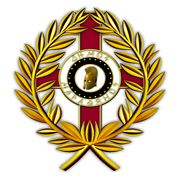 ΕΙΔΙΚΟΙ ΟΡΟΙΟι ενδιαφερόμενες εταιρίες καλούνται να καταθέσουν σφραγισμένες οικονομικές προσφορές,  σύμφωνα με τις επισυναπτόμενες τεχνικές και οικονομικές προδιαγραφές της εν λόγω εργασίας, που συμπεριλαμβάνονται και αποτελούν αναπόσπαστο μέρος της παρούσας πρόσκλησης. Ο ανάδοχος θα προκύψει με κριτήριο τη χαμηλότερη από άποψη τιμής προσφορά. Όλοι οι όροι της παρούσας πρόσκλησης καθώς και αυτοί που αναφέρονται στις προδιαγραφές του έργου είναι απαραίτητοι για να ληφθεί υπόψη η προσφορά των συμμετεχόντων. Οι συμμετέχοντες πρέπει να είναι φυσικά και νομικά πρόσωπα που δραστηριοποιούνται στον τομέα εντομοκτονιών, μυοκτονιών και καλύπτουν τους παρακάτω όρους:Ο ανάδοχος είναι υποχρεωμένος να διαθέτει άδεια καταπολέμησης εντόμων και τρωκτικών σε κατοικημένους χώρους, με έναν (1) τουλάχιστον υπεύθυνο επιστήμονα, εγκεκριμένη από το Υπουργείο Αγροτικής Ανάπτυξης και Τροφίμων, την οποία επισυνάψουν σε επικυρωμένα αντίγραφα.Να διαθέτουν ασφαλιστική κάλυψη έναντι αστικής ευθύνης προς τρίτους για βλάβη σε πρόσωπα ή υλικά που μπορεί να επέλθει κατά τη διάρκεια των πραγματοποιούμενων εφαρμογών (να καταθέσουν επικυρωμένο αντίγραφο).Να διαθέτουν πιστοποιητικό εγγραφής στο οικείο Επαγγελματικό Επιμελητήριο.Να απασχολούν μόνιμο επιστημονικό προσωπικό ( Γεωπόνο ΠΕ ή ΤΕ, Κτηνίατρο, κ.λπ) με εμπειρία στο αντικείμενο.Ο ανάδοχος θα πρέπει να είναι Φορολογικά και Ασφαλιστικά ενήμερος ως προς τις υποχρεώσεις του.Ο ανάδοχος θα πρέπει να καταθέσει Απόσπασμα Ποινικού Μητρώου.Ο ανάδοχος θα πρέπει να καταθέσει αποδεικτικά εμπειρίας επιτυχούς εκτέλεσης ανάλογων έργων, απολύμανσης, απεντόμωσης, μυοκτονίας, καταπολέμησης κουνουπιών σε αντιστοίχου μεγέθους εγκαταστάσεις και σχετικές βεβαιώσεις καλής εκτέλεσης.Ο ανάδοχος είναι υποχρεωμένος να συγκροτήσει τα συνεργεία διεξαγωγής των εργασιών και ευθύνεται για την καλή και σωστή εκτέλεση της εργασίας. Επίσης είναι υποχρεωμένος για την παροχή όλων των μέσων και στοιχείων τα οποία κρίνονται απαραίτητα για την υλοποίηση της ανατιθέμενης εργασίας.Μετά το πέρας της 1ης εφαρμογής θα μας παραδώσει ολοκληρωμένο αρχείο που θα περιγράφει τις εργασίες και το πρόγραμμα εφαρμογών και θα πληροί τις απαιτήσεις οποιουδήποτε ελεγκτικού φορέα.Όλα τα φαρμακευτικά σκευάσματα που θα χρησιμοποιηθούν φέρουν τις απαραίτητες εγκρίσεις και άδειες που θα βρίσκονται στο φάκελο.Ακόμα ο ανάδοχος είναι αποκλειστικά υπεύθυνος αν το προσωπικό, καθώς και τα οχήματα, μηχανήματα και τα λοιπά μέσα τα οποία χρησιμοποιεί για την εκτέλεση των εργασιών, πληρούν τα προβλεπόμενα από την κείμενη νομοθεσία, καθώς και αν εφαρμόζονται τα προβλεπόμενα από την νομοθεσία μέτρα προστασίας και ασφάλειας.Επιπλέον ο ανάδοχος θα πρέπει να μην έχει αποκλειστεί η συμμετοχή του από διαγωνισμούς του Δημοσίου και ΟΤΑ και να μην έχει υποπέσει σε σοβαρό παράπτωμα της επαγγελματικής του δραστηριότητας. Τα παραπάνω αποδεικτικά θα περιέχονται στον φάκελο της προσφοράς του υποψήφιου ανάδοχου και η μη προσκόμιση τους συνεπάγεται αυτόματα την απόρριψη της προσφοράς του. Για όλα τα παραπάνω ο ανάδοχος θα πρέπει να προσκομίσει τα σχετικά έγγραφα με τα οποία θα τεκμηριώνεται η συμμόρφωση του με τις υποχρεώσεις.Ο όποιος εξοπλισμός εγκατασταθεί κατά την διάρκεια της σύμβασης είναι κυριότητα του Δήμου. Κατά τη διάρκεια της σύμβασης οποιαδήποτε φθορά προκύψει στον εξοπλισμό εγκατάστασης για την οποία δεν είναι υπαίτια η εταιρεία, είναι υποχρεωμένος ο ανάδοχος να προβεί στην άμεση αντικατάσταση του χωρίς επιπλέον κόστος.Σε περίπτωση μη αιτιολογημένης προσέλευσης σε έκτακτη κλήση ή προγραμματισμένη επίσκεψη ή μη εφαρμογής των όρων της παρούσης, η εταιρεία δύναται με μονομερή απόφαση της, να αναθέτει τις απαιτούμενες ενέργειες/εργασίες σε τρίτο συνεργείο, παρακρατώντας την αμοιβή από τον ανάδοχο και να προβεί σε καταγγελία της σύμβασης.Όλες οι εφαρμογές θα πρέπει να πραγματοποιούνται υπό την επίβλεψη έμπειρου στο αντικείμενο υπεύθυνο επιστήμονα, ο οποίος θα υπογράφει και τα εκδιδόμενα πιστοποιητικά.Εάν μετά την εφαρμογή συνεχίζεται η καθημερινή επανεμφάνιση εντόμων και τρωκτικών, ο ανάδοχος είναι υποχρεωμένος να επαναλάβει χωρίς αμοιβή τη χρήση της μεθόδου μέχρι να εξαφανιστούν όλα τα έντομα και τα τρωκτικά με δυνατότητα αλλαγής του φαρμάκου και χρήση άλλου κατάλληλου και εγκεκριμένου για τον εκάστοτε χώρο φαρμάκου.Τα Συνεργεία εφαρμογών θα πρέπει να διαθέτουν ειδικές στολές, να φορούν γάντια, γυαλιά ασφαλείας, μάσκα, κατά την ώρα της εργασίας τους και να φέρουν μαζί τους κιβώτιο Α΄ Βοηθειών με τα αντίδοτα σκευάσματα, καθώς και να ενεργούν σύμφωνα με όλες τις ισχύουσες διατάξεις ασφάλειας και υγείας κατά την διάρκεια της εργασίας.Τα Συνεργεία εφαρμογών είναι υποχρεωμένα να συμμορφώνονται σε οποιαδήποτε παρέμβαση-υπόδειξη του εργοδότη.Η εφαρμογή των ανωτέρω, θα βαραίνει μόνο τον ανάδοχο σε ότι αφορά το προσωπικό του συνεργείου του, τα ειδικά φάρμακα εφαρμογής και τις περιπτώσεις εκτάκτων κλήσεων. Όσοι ενδιαφέρονται να καταθέσουν προσφορά, θα πρέπει απαραίτητα να λάβουν υπ όψιν ότι για το σύνολο των εργασιών θα πρέπει να τηρείται και να ενημερώνεται «ΦΑΚΕΛΟΣ ΕΛΕΓΧΟΥ ΕΝΤΟΜΩΝ ΚΑΙ ΤΡΩΚΤΙΚΩΝ» με όλα τα απαραίτητα έγγραφα και πιστοποιητικά. Την ευθύνη ενημέρωσης του φακέλου θα έχει ο ανάδοχος κατά τρόπο ώστε να υπερκαλύπτονται οι απαιτήσεις που θέτει ο Ε.Φ.Ε.Τ. Ο συγκεκριμένος φάκελος θα είναι διαθέσιμος, έτσι ώστε να δημιουργηθεί αρχείο ιστορικού επισκέψεων, ικανό οποιαδήποτε χρονική στιγμή να αποτυπώσει πλήρως την πορεία των πραγματοποιηθέντων εργασιών.ΧΡΟΝΟΔΙΑΓΡΑΜΜΑ ΕΠΕΜΒΑΣΕΩΝΟΜΑΔΑ Α1. ΕΡΓΑΣΙΕΣ ΑΠΕΝΤΟΜΩΣΗΣ ΚΑΙ ΜΥΟΚΤΟΝΙΑΣ ΤΩΝ ΔΗΜΟΤΙΚΩΝ ΚΑΤΑΣΤΗΜΑΤΩΝ2 εφαρμογές: Πρώτη εφαρμογή Σεπτέμβριο με Οκτώβριο του 2019 και δεύτερη την  Άνοιξη του 2020.2. ΕΡΓΑΣΙΕΣ ΑΠΕΝΤΟΜΩΣΗΣ, ΜΥΟΚΤΟΝΙΑΣ  ΣΧΟΛΙΚΩΝ ΚΤΗΡΙΩΝα) Σχολικά κτήρια ΒαρνάβαΕργασίες απεντόμωσης και μυοκτονίας.2 εφαρμογές: Πρώτη εφαρμογή τέλος καλοκαιριού ή αρχές Σεπτεμβρίου του 2019, πριν από την έναρξη των σχολείων και δεύτερη το Πάσχα του έτους 2020 τις ημέρες που τα σχολεία είναι κλειστά.β) Σχολικά κτήρια ΓραμματικούΕργασίες απεντόμωσης και μυοκτονίας. 2 εφαρμογές: Πρώτη εφαρμογή τέλος καλοκαιριού ή αρχές Σεπτεμβρίου του 2019, πριν από την έναρξη των σχολείων και δεύτερη το Πάσχα του έτους 2020 τις ημέρες που τα σχολεία είναι κλειστά.γ) Σχολικά κτήρια Μαραθώνα Εργασίες απεντόμωσης και μυοκτονίας. 2 εφαρμογές: Πρώτη εφαρμογή τέλος καλοκαιριού ή αρχές Σεπτεμβρίου του 2019, πριν από την έναρξη των σχολείων και δεύτερη το Πάσχα του έτους 2020 τις ημέρες που τα σχολεία είναι κλειστά.δ) Σχολικά κτήρια Νέας Μάκρης Εργασίες απεντόμωσης και μυοκτονίας. 2 εφαρμογές: Πρώτη εφαρμογή τέλος καλοκαιριού ή αρχές Σεπτεμβρίου του 2019, πριν από την έναρξη των σχολείων και δεύτερη το Πάσχα του έτους 2020 τις ημέρες που τα σχολεία είναι κλειστά.ε) Σχολικά κτήρια Ανατολής Εργασίες απεντόμωσης και μυοκτονίας. 2 εφαρμογές: Πρώτη Πρώτη εφαρμογή τέλος καλοκαιριού ή αρχές Σεπτεμβρίου του 2019, πριν από την έναρξη των σχολείων και δεύτερη το Πάσχα του έτους 2020 τις ημέρες που τα σχολεία είναι κλειστά.στ) Σχολικά κτήρια Τύμβου Εργασίες απεντόμωσης και μυοκτονίας. 2 εφαρμογές: Πρώτη εφαρμογή τέλος καλοκαιριού ή αρχές Σεπτεμβρίου του 2019, πριν από την έναρξη των σχολείων και δεύτερη το Πάσχα του έτους 2020 τις ημέρες που τα σχολεία είναι κλειστά.ζ) Σχολικά κτήρια Κάτω Σουλίου Εργασίες απεντόμωσης και μυοκτονίας. 2 εφαρμογές: Πρώτη εφαρμογή τέλος καλοκαιριού ή αρχές Σεπτεμβρίου του 2019, πριν από την έναρξη των σχολείων και δεύτερη το Πάσχα του έτους 2020 τις ημέρες που τα σχολεία είναι κλειστά.η) Σχολικά κτήρια Νέου Βουτζά 2 εφαρμογές: Πρώτη εφαρμογή τέλος καλοκαιριού ή αρχές Σεπτεμβρίου του 2019 πριν από την έναρξη των σχολείων και δεύτερη το Πάσχα του έτους 2020 τις ημέρες που τα σχολεία είναι κλειστά.2. ΕΡΓΑΣΙΕΣ ΑΠΩΘΗΣΗΣ ΦΙΔΙΩΝ  ΣΧΟΛΙΚΩΝ ΚΤΗΡΙΩΝ2 εφαρμογές: Πρώτη εφαρμογή τέλος καλοκαιριού ή αρχές Σεπτεμβρίου του 2019, πριν από την έναρξη των σχολείων και δεύτερη το Πάσχα του έτους 2020 τις ημέρες που τα σχολεία είναι κλειστά.Οι εργασίες απώθησης φιδιών θα πραγματοποιηθούν στα παρακάτω σχολεία:Νηπιαγωγείο Ανατολής,Δημοτικό Σχολείο Ανατολής,Γυμνάσιο Νέας Μάκρης,Λύκειο Νέας Μάκρης και Γυμνάσιο Νέου Βουτζά.2ο Δημοτικό Σχολείο Νέας Μάκρης,1ο Νηπιαγωγείο Μαραθώνα,2ο Νηπιαγωγείο Μαραθώνα1ο Δημοτικό Σχολείο Μαραθώνα,Γυμνάσιο Μαραθώνα,Νηπιαγωγείο Αγίας Μαρίνας, Δημοτικό Σχολείο Αγίας Μαρίνας,Νηπιαγωγείο Βαρνάβα, Νηπιαγωγείο Τύμβου,Δημοτικό Σχολείο Τύμβου,Νηπιαγωγείο Γραμματικού,Νηπιαγωγείο Κάτω Σουλίου ,Δημοτικό Σχολείο Κάτω Σουλίου,Εργαστήριο Ειδικής Επαγγελματικής Εκπαίδευσης και Κατάρτισης
(Ε.Ε.Ε.Ε.Κ.) Παμμακαρίστου και Ειδικό Δημοτικό Σχολείο Παμμακαρίστου.3. ΕΡΓΑΣΙΕΣ ΑΠΕΝΤΟΜΩΣΗΣ ΚΑΙ ΜΥΟΚΤΟΝΙΑΣ ΤΟΥ ΣΤΑΘΜΟΥ ΜΕΤΑΦΟΡΤΩΣΗΣ 2 εφαρμογές: Πρώτη εφαρμογή Σεπτέμβριο με Οκτώβριο του 2019 και δεύτερη την  Άνοιξη του 2020.ΟΜΑΔΑ ΒΕΡΓΑΣΙΕΣ ΑΠΕΝΤΟΜΩΣΗΣ, ΜΥΟΚΤΟΝΙΑΣ & ΑΠΩΘΗΣΗΣ ΦΙΔΙΩΝ Ε΄ ΚΑΤΑΣΚΗΝΩΣΗΣ.1. ΕΡΓΑΣΙΕΣ ΑΠΕΝΤΟΜΩΣΗΣ ΟΙΚΙΣΚΩΝ ΚΑΙ ΠΕΡΙΒΑΛΛΟΝΤΟΣ ΧΩΡΟΥ2 εφαρμογές:  Πρώτη εφαρμογή στην έναρξη της θερινής περιόδου του 2019. Δεύτερη εφαρμογή στη λήξη της περιόδου του 2019. 2. ΕΡΓΑΣΙΕΣ ΑΠΕΝΤΟΜΩΣΗΣ ΣΤΟΥΣ ΧΩΡΟΥΣ ΠΑΡΑΣΚΕΥΗΣ ΦΑΓΗΤΟΥ (ΜΑΓΕΙΡΕΙΑ)3 εφαρμογές: Ο συνολικός αριθμός των απεντομώσεων στους χώρους παρασκευής φαγητού είναι τρεις. Πρώτη εφαρμογή στην έναρξη της θερινής περιόδου του 2019 . Δεύτερη κατά την διάρκεια και 3η εφαρμογή στη λήξη της περιόδου. 3. ΕΡΓΑΣΙΕΣ ΚΑΤΑΠΟΛΕΜΗΣΗΣ ΑΚΜΑΙΩΝ ΚΟΥΝΟΥΠΙΩΝ ΚΑΙ ΠΡΟΝΥΜΦΟΚΤΟΝΙΑΣ3 εφαρμογές : Πρώτη εφαρμογή στην έναρξη της θερινής περιόδου του 2019 . Δεύτερη κατά την διάρκεια και 3η εφαρμογή στη λήξη της περιόδου. 4. ΕΡΓΑΣΙΕΣ ΜΥΟΚΤΟΝΙΑΣ  2 εφαρμογές : Πρώτη εφαρμογή στην έναρξη της θερινής περιόδου (αρχές Ιουλίου 2019). Δεύτερη εφαρμογή στη λήξη της περιόδου (αρχές Σεπτεμβρίου2019). Στην πρώτη εφαρμογή, θα πραγματοποιηθεί τοποθέτηση  νέων δολωματικών σταθμών και αντικατάσταση των δολωμάτων στους ήδη υπάρχοντες δολωματικούς σταθμούς. Στη δεύτερη εφαρμογή θα πραγματοποιηθεί αντικατάσταση των δολωμάτων σε όλους τους υπάρχοντες δολωματικούς σταθμούς.ΕΝΔΕΙΚΤΙΚΟΣ ΠΡΟΫΠΟΛΟΓΙΣΜΟΣΕΝΤΥΠΟ ΠΡΟΣΦΟΡΑΣ Υπηρεσίες Απεντόμωσης, μυοκτονίας και φιδαπώθησης κτηριακών εγκαταστάσεων Δήμου και Ε΄ Κατασκήνωσης.Της επιχείρησης ………………………………………………, με έδρα στ ……………..………...., οδός …………………………………………., αριθμός ………, τηλέφωνο …………………., fax …………….ΜΑΡΑΘΩΝΑΣ      /      /2019Ο ΠΡΟΣΦΕΡΩΝ ΠΡΟΜΗΘΕΥΤΗΣΕΙΔΙΚΗ ΣΥΓΓΡΑΦΗ ΥΠΟΧΡΕΩΣΕΩΝΆρθρο 1ο: Αντικείμενο υπηρεσίας.Η παρούσα μελέτη συντάσσεται από την Διεύθυνση Καθαριότητας του Δήμου Μαραθώνος με σκοπό την παροχή υπηρεσιών για την εκτέλεση εργασιών, απεντόμωσης μυοκτονίας και φιδοαπώθησης στα Σχολικά Κτήρια, στα Δημοτικά Κτήρια, στο Σταθμό Μεταφόρτωσης και στην Ε’ Παιδική Κατασκήνωση, έτους  2019.Άρθρο 2ο: Ισχύουσες διατάξεις.Η εκτέλεση της υπηρεσίας διέπεται από τις παρακάτω διατάξεις :Οι διατάξεις του Ν.4412/2016 «Δημόσιες Συμβάσεις Έργων, προμηθειών και υπηρεσιών» και ειδικότερα το άρθρο 117 «Περί διαδικασίας Συνοπτικού Διαγωνισμού».Οι διατάξεις του Ν.3463/2006 (Φ.Ε.Κ. 114 Α’/08-6-2006) «Κύρωση του Κώδικα Δήμων και Κοινοτήτων» και ειδικότερα την παρ. 4 και την παρ. 9 του άρθρου 209 του Ν. 3463/2006 όπως αναδιατυπώθηκε με την παρ. 3 του άρθρου 22 του Ν. 3536/2007.Οι διατάξεις του Ν.3852/2010,  «Νέα  Αρχιτεκτονική της Αυτοδιοίκησης και της Αποκεντρωμένης  Διοίκησης – Πρόγραμμα Καλλικράτης» και ειδικότερα τα άρθρα 58 «Αρμοδιότητες Δημάρχου», 65 παρ.1 «Αρμοδιότητες Δημοτικού Συμβουλίου» και παρ. δ και ε του άρθρου72 «Οικονομική Επιτροπή - Αρμοδιότητες».Οι διατάξεις του Ν.3861/2010 Φ.Ε.Κ. 112Α/13-7-2010: Ενίσχυση της διαφάνειας με την υποχρεωτική ανάρτηση νόμων και πράξεων των κυβερνητικών, διοικητικών και αυτοδιοικητικών οργάνων στο διαδίκτυο «Πρόγραμμα Διαύγεια» και άλλες διατάξεις όπως τυχόν έχουν τροποποιηθεί και ισχύουν..Το Π.Δ. 80/2016 (ΦΕΚ 145Α/2016) «Ανάληψη υποχρεώσεων από τους διατάκτες» Άρθρο 3ο: Συμβατικά στοιχεία.Τα συμβατικά στοιχεία της μελέτης είναι :Τεχνική ΈκθεσηΤεχνικές ΠροδιαγραφέςΈντυπο ΠροσφοράςΣυγγραφή ΥποχρεώσεωνΆρθρο 4ο: Τρόπος εκτέλεσης της προμήθειας.Η εκτέλεση της προμήθειας  αυτής θα πραγματοποιηθεί, σύμφωνα με τις ισχύουσες διατάξεις και τους όρους  που θα καθορίσει η Οικονομική Επιτροπή του Δήμου και κατόπιν λήψης απόφασης για την έγκριση της πραγματοποίησης της δαπάνης και την ψήφιση της αντίστοιχης πίστωσης από την Οικονομική Επιτροπή. Άρθρο 5ο: Σύμβαση.Ο Ανάδοχος της υπηρεσίας, μετά την έγκριση του αποτελέσματος σύμφωνα με το Νόμο, υποχρεούται να προσέλθει σε ορισμένο τόπο και χρόνο, όχι μικρότερο των πέντε (5) ημερών ούτε μεγαλύτερο των δέκα (10) ημερών για να υπογράψει τη σύμβαση.Άρθρο 6ο: Ποινικές ρήτρες – Έκπτωση του Αναδόχου.Εφ’ όσον υπάρξει αδικαιολόγητος υπέρβαση της συμβατικής προθεσμίας εκτέλεσης της προμήθειας μπορεί να επιβληθεί σε βάρος του αναδόχου ποινική ρήτρα σύμφωνα με τις ισχύουσες διατάξεις.Άρθρο 7ο: Φόροι, τέλη, κρατήσεις.Ο Ανάδοχος υπόκειται σε όλους τους βάσει των κειμένων διατάξεων φόρους, τέλη και κρατήσεις που ισχύουν κατά την ημέρα της διενέργειας της προμήθειας, πλην Φ.Π.Α. που βαρύνει τον Δήμο.Άρθρο 8ο: Διάρκεια σύμβασης.Η διάρκεια της σύμβασης ισχύει για ένα έτος αρχίζοντας από την ημέρα της υπογραφής της,  ή μέχρι την εξόφληση του ποσού της σύμβασης αυτής τηρώντας αυστηρά το χρονοδιάγραμμα που αναφέρεται στην τεχνική περιγραφή .Άρθρο 9ο: Τεχνικές Προδιαγραφές.Η κάθε προσφορά θα συνοδεύεται από τα αποδεικτικά στοιχεία που είναι σύμφωνα με τις με τις τεχνικές προδιαγραφές και από βεβαίωση ότι η εκτέλεση των εργασιών θα γίνει σύμφωνα με το χρονοδιάγραμμα . Άρθρο 10ο: Παραλαβή εργασιών.Η παραλαβή και ο έλεγχος καλής εκτέλεσης των εργασιών, γίνεται από την αρμόδια τριμελή Επιτροπή η οποία ορίστηκε με την 338/2018 απόφαση του Δ.Σ., η οποία είναι υπεύθυνη για την ποιοτική και ποσοτική επιμέτρηση και εξέταση αυτών. Πριν την οριστική παραλαβή, εξετάζονται και διαπιστώνονται όλες οι ιδιότητες των προσφερομένων εργασιών. Στην περίπτωση που η εκτελεσθείσα προμήθεια είναι εκτός τεχνικών προδιαγραφών, ο ανάδοχος υποχρεούται να προβεί σε άμεση αποκατάσταση με δικά του έξοδα και σύμφωνα με τις υποδείξεις της Υπηρεσίας, εντός εύλογου χρόνου. Στην περίπτωση που ο ανάδοχος δεν συμμορφωθεί προς την υποχρέωση για άμεση αποκατάσταση της μη ορθώς εκτελούμενης εργασίας, θα κινηθεί εναντίον του η διαδικασία για την κήρυξή του ως έκπτωτου.ΕΛΛΗΝΙΚΗ ΔΗΜΟΚΡΑΤΙΑΝΟΜΟΣ ΑΤΤΙΚΗΣ ΔΗΜΟΣ ΜΑΡΑΘΩΝΟΣΔιεύθυνση Καθαριότητας ΑνακύκλωσηςΠεριβάλλοντος, Πρασίνου και Συντήρησης   Υποδομών  -------------------------------------------------Ταχ. Δ/νση: Οινόης 6                                                Τ.Κ. 190 07 Μαραθώνας                                                    Τηλ.22943-20930- 974Fax 22943-20970Email: kathariotita@marathon.gr  Μαραθώνας 30/5/2019ΑΡ.ΜΕΛΕΤΗΣ: 10/2019ΠΡΟΥΠΟΛΟΓΙΣΜΟΣ: 18.891,00€ (ΜΕ ΦΠΑ)Κ.Α.Ε 15.6482.01Κ.Α.Ε 30.6279.01ΦΟΡΕΑΣ:  ΔΗΜΟΣ ΜΑΡΑΘΩΝΟΣΧΡΗΜΑΤΟΔΟΤΗΣΗ: 1 .ΙΔΙΟΙ ΠΟΡΟΙ2.ΠΙΣΤΩΣΕΙΣ ΥΠΟΥΡΓΕΙΟΥ ΕΡΓΑΣΙΑΣ ΚΟΙΝΩΝΙΚΗΣ ΑΣΦΑΛΙΣΗΣ(ΕΠΙΧΟΡΗΓΗΣΗ ΓΙΑ ΚΑΛΥΨΗ ΟΡΓΑΝΩΣΗΣ και ΛΕΙΤΟΥΡΓΙΑΣ  ΚΑΤΑΣΚΗΝΩΣΕΩΝ ΠΡΟΫΠ:18.891,00 ΕΥΡΩ με φ.π.α.CPV:90922000-6 Υπηρεσίες καταπολέμησης επιβλαβών εντόμωνCPV: 90923000-3 Υπηρεσίες εξόντωσης αρουραίωνCPV: 90921000-9 Υπηρεσίες απολύμανσης και εξομάλυνσης Η ΣΥΝΤΑΞΑΣΑΗ ΠροϊσταμένηΤμήματος Περιβάλλοντος, Πολιτικής Προστασίας καιΣυντήρησης Πρασίνου             ΘΕΩΡΗΘΗΚΕ 30/05/2019 Ο  Προϊστάμενος Διεύθυνσης      Καθαριότητας Ανακύκλωσης Περιβάλλοντος, Πρασίνου και Συντήρησης   ΥποδομώνΒοσνάκη Μαριάννα –Υπακοή     ΔΕ ΔΙΟΙΚΗΤΙΚΟΥ                Ηλίας Παναγιώτης
 ΤΕ ΜΗΧΑΝΟΛΟΓΩΝ  - ΜΗΧΑΝΙΚΩΝΕΛΛΗΝΙΚΗ ΔΗΜΟΚΡΑΤΙΑΝΟΜΟΣ ΑΤΤΙΚΗΣ ΔΗΜΟΣ ΜΑΡΑΘΩΝΟΣΔιεύθυνση Καθαριότητας ΑνακύκλωσηςΠεριβάλλοντος, Πρασίνου και Συντήρησης   Υποδομών  -------------------------------------------------Ταχ. Δ/νση: Οινόης 6                                                Τ.Κ. 190 07 Μαραθώνας                                                    Τηλ.22943-20582Fax 22943-20535Email: kathariotita@marathon.gr  Μαραθώνας  30 /05/2019ΑΡ.ΜΕΛΕΤΗΣ:10/2019ΠΡΟΥΠΟΛΟΓΙΣΜΟΣ: 18.891,00€ (ΜΕ ΦΠΑ)Κ.Α.Ε 15.6482.01Κ.Α.Ε 30.6279.01ΦΟΡΕΑΣ:  ΔΗΜΟΣ ΜΑΡΑΘΩΝΟΣΧΡΗΜΑΤΟΔΟΤΗΣΗ: 1 .ΙΔΙΟΙ ΠΟΡΟΙ2.ΠΙΣΤΩΣΕΙΣ ΥΠΟΥΡΓΕΙΟΥ ΕΡΓΑΣΙΑΣ ΚΟΙΝΩΝΙΚΗΣ ΑΣΦΑΛΙΣΗΣ(ΕΠΙΧΟΡΗΓΗΣΗ ΓΙΑ ΚΑΛΥΨΗ ΟΡΓΑΝΩΣΗΣ και ΛΕΙΤΟΥΡΓΙΑΣ  ΚΑΤΑΣΚΗΝΩΣΕΩΝ ΠΡΟΫΠ: 18.891,00 ΕΥΡΩ με φ.π.α.CPV:90922000-6 Υπηρεσίες καταπολέμησης επιβλαβών εντόμωνCPV: 90923000-3 Υπηρεσίες εξόντωσης αρουραίωνCPV: 90921000-9 Υπηρεσίες απολύμανσης και εξομάλυνσης Η ΣΥΝΤΑΞΑΣΑΗ Προϊσταμένη Τμήματος   Περιβάλλοντος, Πολιτικής Προστασίας και Συντήρησης Πρασίνου                 ΘΕΩΡΗΘΗΚΕ 30/05/2019        Ο  Προϊστάμενος   Διεύθυνσης       Καθαριότητας ΑνακύκλωσηςΠεριβάλλοντος, Πρασίνου και Συντήρησης   ΥποδομώνΒοσνάκη Μαριάννα -ΥπακοήΔΕ ΔΙΟΙΚΗΤΙΚΟΥΗλίας Παναγιώτης                                          ΤΕ ΜΗΧΑΝΟΛΟΓΩΝ  - ΜΗΧΑΝΙΚΩΝ                                        ΕΛΛΗΝΙΚΗ ΔΗΜΟΚΡΑΤΙΑΝΟΜΟΣ ΑΤΤΙΚΗΣ ΔΗΜΟΣ ΜΑΡΑΘΩΝΟΣΔιεύθυνση Καθαριότητας ΑνακύκλωσηςΠεριβάλλοντος, Πρασίνου και Συντήρησης   Υποδομών  -------------------------------------------------Ταχ. Δ/νση: Οινόης 6                                                Τ.Κ. 190 07 Μαραθώνας                                                    Τηλ.22943-20582Fax 22943-20535Email: kathariotita@marathon.gr  Μαραθώνας   30 /05/2019ΑΡ. ΜΕΛΕΤΗΣ: 10 /2019ΠΡΟΥΠΟΛΟΓΙΣΜΟΣ: 18.891,00 € (ΜΕ ΦΠΑ)Κ.Α.Ε 15.6482.01Κ.Α.Ε 30.6279.01ΦΟΡΕΑΣ:  ΔΗΜΟΣ ΜΑΡΑΘΩΝΟΣΧΡΗΜΑΤΟΔΟΤΗΣΗ: 1 .ΙΔΙΟΙ ΠΟΡΟΙ2.ΠΙΣΤΩΣΕΙΣ ΥΠΟΥΡΓΕΙΟΥ ΕΡΓΑΣΙΑΣ ΚΟΙΝΩΝΙΚΗΣ ΑΣΦΑΛΙΣΗΣ(ΕΠΙΧΟΡΗΓΗΣΗ ΓΙΑ ΚΑΛΥΨΗ ΟΡΓΑΝΩΣΗΣ και ΛΕΙΤΟΥΡΓΙΑΣ  ΚΑΤΑΣΚΗΝΩΣΕΩΝ ΠΡΟΫΠ: 18.891,00 ΕΥΡΩ με φ.π.α.CPV:90922000-6 Υπηρεσίες καταπολέμησης επιβλαβών εντόμωνCPV: 90923000-3 Υπηρεσίες εξόντωσης αρουραίωνCPV: 90921000-9 Υπηρεσίες απολύμανσης και εξομάλυνσης Η ΣΥΝΤΑΞΑΣΑΗ ΠροϊσταμένηΤμήματος      Περιβάλλοντος, Πολιτικής Προστασίας καιΣυντήρησης Πρασίνου             ΘΕΩΡΗΘΗΚΕ 30/05/2019   Ο  Προϊστάμενος Διεύθυνσης      Καθαριότητας ΑνακύκλωσηςΠεριβάλλοντος, Πρασίνου και Συντήρησης   ΥποδομώνΒοσνάκη Μαριάννα –Υπακοή     ΔΕ ΔΙΟΙΚΗΤΙΚΟΥ                Ηλίας Παναγιώτης 
ΤΕ ΜΗΧΑΝΟΛΟΓΩΝ  - ΜΗΧΑΝΙΚΩΝΕΛΛΗΝΙΚΗ ΔΗΜΟΚΡΑΤΙΑΝΟΜΟΣ ΑΤΤΙΚΗΣ ΔΗΜΟΣ ΜΑΡΑΘΩΝΟΣΔιεύθυνση Καθαριότητας ΑνακύκλωσηςΠεριβάλλοντος, Πρασίνου και Συντήρησης   Υποδομών  -------------------------------------------------Ταχ. Δ/νση: Οινόης 6                                                Τ.Κ. 190 07 Μαραθώνας                                                    Τηλ.22943-20582Fax 22943-20535Email: kathariotita@marathon.gr  Μαραθώνας   30 /05/2019ΑΡ.ΜΕΛΕΤΗΣ:   10/2019ΠΡΟΥΠΟΛΟΓΙΣΜΟΣ: 18.891,00€ (ΜΕ ΦΠΑ)Κ.Α.Ε 15.6482.01Κ.Α.Ε 30.6279.01ΦΟΡΕΑΣ:  ΔΗΜΟΣ ΜΑΡΑΘΩΝΟΣΧΡΗΜΑΤΟΔΟΤΗΣΗ: 1 .ΙΔΙΟΙ ΠΟΡΟΙ2.ΠΙΣΤΩΣΕΙΣ ΥΠΟΥΡΓΕΙΟΥ ΕΡΓΑΣΙΑΣ ΚΟΙΝΩΝΙΚΗΣ ΑΣΦΑΛΙΣΗΣ(ΕΠΙΧΟΡΗΓΗΣΗ ΓΙΑ ΚΑΛΥΨΗ ΟΡΓΑΝΩΣΗΣ και ΛΕΙΤΟΥΡΓΙΑΣ  ΚΑΤΑΣΚΗΝΩΣΕΩΝ ΠΡΟΫΠ: 18.891,00 ΕΥΡΩ με φ.π.α.CPV:90922000-6 Υπηρεσίες καταπολέμησης επιβλαβών εντόμωνCPV: 90923000-3 Υπηρεσίες εξόντωσης αρουραίωνCPV: 90921000-9 Υπηρεσίες απολύμανσης και εξομάλυνσης Α/ΑΠΕΡΙΓΡΑΦΗΠΟΣΟ (€)ΦΠΑ (€)ΣΥΝΟΛΟ (€)1Υπηρεσίες απεντόμωσης ,μυοκτονίας και φιδοαπώθησης κτηριακών εγκαταστάσεων Δήμου 5.208,87€ 1.250,13€6.459,00€2Υπηρεσίες απεντόμωσης, μυοκτονίας και φιδοαπώθησης κτηριακών εγκαταστάσεων Ε΄Κατασκήνωσης4.783,87€1.148,13€5.932,00€3Καταπολέμηση (προληπτική και κατασταλτική) κοριών εντός των οικίσκων φιλοξενίας (200) στην Ε΄Κατασκήνωση.5.241,94€ 1.258,06€6.500,00€ΣΥΝΟΛΟ15.234,68€3.656,32€18.891,00€Η ΣΥΝΤΑΞΑΣΑΗ ΠροϊσταμένηΤμήματος      Περιβάλλοντος, Πολιτικής Προστασίας καιΣυντήρησης Πρασίνου             ΘΕΩΡΗΘΗΚΕ 30/05/2019Ο  Προϊστάμενος Διεύθυνσης      Καθαριότητας ΑνακύκλωσηςΠεριβάλλοντος, Πρασίνου και Συντήρησης   ΥποδομώνΒοσνάκη Μαριάννα –Υπακοή     ΔΕ ΔΙΟΙΚΗΤΙΚΟΥ                Ηλίας Παναγιώτης
ΤΕ ΜΗΧΑΝΟΛΟΓΩΝ  - ΜΗΧΑΝΙΚΩΝΕΛΛΗΝΙΚΗ ΔΗΜΟΚΡΑΤΙΑΝΟΜΟΣ ΑΤΤΙΚΗΣ ΔΗΜΟΣ ΜΑΡΑΘΩΝΟΣΔιεύθυνση Καθαριότητας ΑνακύκλωσηςΠεριβάλλοντος, Πρασίνου και Συντήρησης   Υποδομών  -------------------------------------------------Ταχ. Δ/νση: Οινόης 6                                                Τ.Κ. 190 07 Μαραθώνας                                                    Τηλ.22943-20582Fax 22943-20535Email: kathariotita@marathon.gr  Μαραθώνας   30 /05/2019ΑΡ.ΜΕΛΕΤΗΣ:  10/2019ΠΡΟΥΠΟΛΟΓΙΣΜΟΣ: 18.891,00€ (ΜΕ ΦΠΑ)Κ.Α.Ε 15.6482.01Κ.Α.Ε 30.6279.01ΦΟΡΕΑΣ:  ΔΗΜΟΣ ΜΑΡΑΘΩΝΟΣΧΡΗΜΑΤΟΔΟΤΗΣΗ: 1 .ΙΔΙΟΙ ΠΟΡΟΙ2.ΠΙΣΤΩΣΕΙΣ ΥΠΟΥΡΓΕΙΟΥ ΕΡΓΑΣΙΑΣ ΚΟΙΝΩΝΙΚΗΣ ΑΣΦΑΛΙΣΗΣ(ΕΠΙΧΟΡΗΓΗΣΗ ΓΙΑ ΚΑΛΥΨΗ ΟΡΓΑΝΩΣΗΣ και ΛΕΙΤΟΥΡΓΙΑΣ  ΚΑΤΑΣΚΗΝΩΣΕΩΝ ΠΡΟΫΠ: 18.891,00ΕΥΡΩ με φ.π.α.CPV:90922000-6 Υπηρεσίες καταπολέμησης επιβλαβών εντόμωνCPV: 90923000-3 Υπηρεσίες εξόντωσης αρουραίωνCPV: 90921000-9 Υπηρεσίες απολύμανσης και εξομάλυνσης Α/ΑΠΕΡΙΓΡΑΦΗΠΟΣΟ (€)ΦΠΑ (€)ΣΥΝΟΛΟ (€)1Υπηρεσίες απεντόμωσης ,μυοκτονίας και φιδοαπώθησης κτηριακών εγκαταστάσεων Δήμου 2Υπηρεσίες απεντόμωσης, μυοκτονίας και φιδοαπώθησης κτηριακών εγκαταστάσεων Ε΄Κατασκήνωσης3Καταπολέμηση (προληπτική και κατασταλτική) κοριών εντός των οικίσκων φιλοξενίας (200) στην Ε΄Κατασκήνωση.ΣΥΝΟΛΟΗ ΣΥΝΤΑΞΑΣΑΗ ΠροϊσταμένηΤμήματος      Περιβάλλοντος, Πολιτικής Προστασίας καιΣυντήρησης Πρασίνου             ΘΕΩΡΗΘΗΚΕ 30/05/2019            Ο  Προϊστάμενος Διεύθυνσης      Καθαριότητας ΑνακύκλωσηςΠεριβάλλοντος, Πρασίνου και Συντήρησης   ΥποδομώνΒοσνάκη Μαριάννα –Υπακοή     ΔΕ ΔΙΟΙΚΗΤΙΚΟΥ                Ηλίας Παναγιώτης
ΤΕ ΜΗΧΑΝΟΛΟΓΩΝ  - ΜΗΧΑΝΙΚΩΝΕΛΛΗΝΙΚΗ ΔΗΜΟΚΡΑΤΙΑΝΟΜΟΣ ΑΤΤΙΚΗΣ ΔΗΜΟΣ ΜΑΡΑΘΩΝΟΣΔιεύθυνση Καθαριότητας ΑνακύκλωσηςΠεριβάλλοντος, Πρασίνου και Συντήρησης   Υποδομών  -------------------------------------------------Ταχ. Δ/νση: Οινόης 6                                                Τ.Κ. 190 07 Μαραθώνας                                                    Τηλ.22943-20582Fax 22943-20535Email: kathariotita@marathon.gr  Μαραθώνας    30/05/2019ΑΡ. ΜΕΛΕΤΗΣ:  10/2019ΠΡΟΥΠΟΛΟΓΙΣΜΟΣ: 18.891,00€ (ΜΕ ΦΠΑ)Κ.Α.Ε 15.6482.01Κ.Α.Ε 30.6279.01ΦΟΡΕΑΣ:  ΔΗΜΟΣ ΜΑΡΑΘΩΝΟΣΧΡΗΜΑΤΟΔΟΤΗΣΗ: 1 .ΙΔΙΟΙ ΠΟΡΟΙ2.ΠΙΣΤΩΣΕΙΣ ΥΠΟΥΡΓΕΙΟΥ ΕΡΓΑΣΙΑΣ ΚΟΙΝΩΝΙΚΗΣ ΑΣΦΑΛΙΣΗΣ(ΕΠΙΧΟΡΗΓΗΣΗ ΓΙΑ ΚΑΛΥΨΗ ΟΡΓΑΝΩΣΗΣ και ΛΕΙΤΟΥΡΓΙΑΣ  ΚΑΤΑΣΚΗΝΩΣΕΩΝ ΠΡΟΫΠ: 18.891,00ΕΥΡΩ με φ.π.α.CPV:90922000-6 Υπηρεσίες καταπολέμησης επιβλαβών εντόμωνCPV: 90923000-3 Υπηρεσίες εξόντωσης αρουραίωνCPV: 90921000-9 Υπηρεσίες απολύμανσης και εξομάλυνσης Η ΣΥΝΤΑΞΑΣΑΗ Προϊσταμένη Τμήματος      Περιβάλλοντος, Πολιτικής Προστασίας καιΣυντήρησης ΠρασίνουΗ ΣΥΝΤΑΞΑΣΑΗ Προϊσταμένη Τμήματος      Περιβάλλοντος, Πολιτικής Προστασίας καιΣυντήρησης ΠρασίνουΘΕΩΡΗΘΗΚΕ 30/05/2019        Ο  Προϊστάμενος Διεύθυνσης         Καθαριότητας ΑνακύκλωσηςΠεριβάλλοντος, Πρασίνου και Συντήρησης   Υποδομών             Βοσνάκη Μαριάννα -ΥπακοήΔΕ ΔΙΟΙΚΗΤΙΚΟΥ                    Ηλίας Παναγιώτης                                                    ΤΕ ΜΗΧΑΝΟΛΟΓΩΝ  - ΜΗΧΑΝΙΚΩΝ                         Ηλίας Παναγιώτης                                                    ΤΕ ΜΗΧΑΝΟΛΟΓΩΝ  - ΜΗΧΑΝΙΚΩΝ     